Уважаемые коллеги! 12-13 апреля 2017 г.  Новосибирский государственный 	аграрный 	университет приглашает 	Вас 	принять 	участие 	в Российской 	научно-практической студенческой конференции. Современные проблемы озеленения городской среды Конференции проводится с целью анализа проблем озеленения городской среды и представления современных разработок в области ландшафтной архитектуры.  Участники конференции: Студенты, 	магистранты, 	аспиранты ВУЗов 	России 	активно 	занимающиеся научно-исследовательской работой в данной области. Направления конференции: Особенности озеленения объектов садово-паркового и ландшафтного строительства Градостроительство с основами ландшафтной архитектуры Использование малых архитектурных форм при ландшафтном проектировании. Использование различных стилевых направлений в ландшафтном дизайне Новые формы декоративных растений и возможности их применения Растения в ландшафтном дизайне Экологизация садово-паркового и ландшафтного строительства Место проведения конференции: 630039, г. Новосибирск, ул. Добролюбова, 160, ФГБОУ ВО Новосибирский государственный аграрный университет, кафедра ботаники и ландшафтной архитектуры.  Для участия в конференции необходимо до 30 марта 2017 г.  выслать заявку на участие и статью объемом до 4 страниц по электронной почте. Статьи публикуются в авторской редакции. Оргкомитет оставляет за собой право отклонять статьи, не соответствующие требованиям или присланные после указанного срока. Плата за публикации не взимается,  сборник материалов конференции будет размещен  в системе РИНЦ Требования к оформлению материалов для опубликования 1. Статьи принимаются по электронной почте адрес до 30  марта 2016 г. 2. Формат MS Word  97-2003. Текстовый редактор Word, шрифт Times New Roman,    кегль 14, в таблицах допускается кегль 12.  Объем тезисов – не более 4 страниц. Размер бумаги – А4. Поля: со всех сторон 20 мм. Графические 	материалы 	должны располагаться по ходу текста. Межстрочный интервал – одинарный, первая строка – отступ на 1,25см.  Название статьи – прописными буквами, жирным шрифтом, выравнивание по центру. Через одинарный интервал инициалы и фамилия автора(ов) – строчными буквами, выравнивание по центру. Ниже – звание, должность, инициалы и фамилия научного руководителя - строчными буквами. Ниже название ВУЗа - курсивом. Через одинарный интервал аннотация на русском языке (не более 300 знаков). Далее через одинарный интервал текст. Выравнивание текста – по ширине. В тексте допускается не более 3 рисунков или таблиц. Ссылки на литературные источники в квадратных скобках – цифрами. В статье должны быть отражены цель, задачи, методика исследований, результаты и выводы, библиографический список (не менее 2 источников по алфавиту). Участие в конференции возможно в очной и заочной формах (статья).  При отправке статьи по электронной почте в поле «Тема» необходимо указать сокращенное название своего вуза. Все документы следует пересылать в прикрепленных к письму файлах, файлы статьи и анкеты называть по фамилии первого автора с пометкой «статья» или «анкета» соответственно (например: Иванов_статья, Иванов_анкета). Организационный комитет: Председатель: Вышегуров Султан Хаджибикарович, проф., д-р. с.-х. наук.   Сопредседатель: Пономаренко Наталья Венедиктовна, доц., канд. с.-х. наук  Члены оргкомитета: Пальчикова Елена Васильевна,  доц., канд. с.-х. наук Селюк Марина Павловна, председатель СМУиС НГАУ Ответственный секретарь:   Чеботарева Наталья Анатольевна Контактная информация:  тел. 8 (383) 267 36 29,  ChebotarevaNatalya@yandex.ru, mpselyuck@inbox.ru  Образец оформления статьи: УДК                                                                            пробел МОНИТОРИНГ СОСТОЯНИЯ ДЕНДРАРИЯ НГАУ пробел И.И.  Иванов, студент, курс, e-mail: Пробел Научный рук-ль: Г.И. Степанов, др с.-х. наук, проф. Пробел  Название ВУЗа Пробел Аннотация                                                                            пробел Ключевые слова…….                                                                             пробел Библиографический список Форма заявки ФИО___________________________________ Организация____________________________ Факультет, специальность ________________ Направление____________________________ Тема доклада____________________________ Е-mail:_________________________________ Контактный телефон: ____________________ Форма участия в конференции: очная /заочная________________________________ 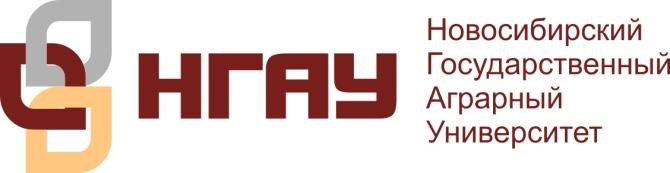 Агрономический факультет Кафедра ботаники и ландшафтной архитектуры 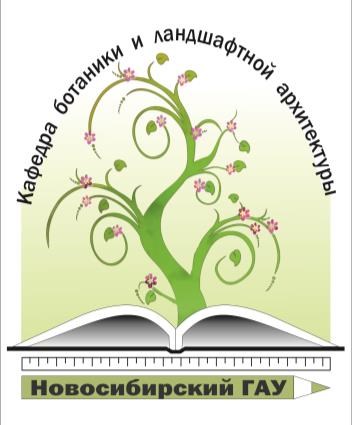 Российская научно-практическая студенческая конференция: Современные проблемы озеленения городской среды 12-13 апреля 2017 г. Новосибирск 2017 